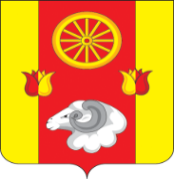    РОССИЙСКАЯ ФЕДЕРАЦИЯ
РОСТОВСКАЯ ОБЛАСТЬ РЕМОНТНЕНСКИЙ РАЙОНМУНИЦИПАЛЬНОЕ ОБРАЗОВАНИЕ«ПЕРВОМАЙСКОЕ СЕЛЬСКОЕ ПОСЕЛЕНИЕ»АДМИНИСТРАЦИЯ ПЕРВОМАЙСКОГО СЕЛЬСКОГО ПОСЕЛЕНИЯ   ПОСТАНОВЛЕНИЕ Об утверждении плана реализациимуниципальной программы Первомайского сельского поселения «Защита населения и территории от чрезвычайных ситуаций, обеспечение пожарной безопасности и безопасности людей наводных объектах» на 2024 годВ соответствии с постановлением Администрации Первомайского сельского поселения от 05.03.2018 № 29 «Об утверждении Порядка разработки, реализации и оценки эффективности муниципальных программ Первомайского сельского поселения», решением Собрания депутатов Первомайского сельского поселения от 27.12.2023 № 100 «О бюджете Первомайского сельского поселения Ремонтненского района на 2024 год и на плановый период 2025 и 2026 годов»,ПОСТАНОВЛЯЮ:            1. Утвердить план реализации муниципальной программы Первомайского сельского поселения «Защита населения и территории от чрезвычайных ситуаций, обеспечение пожарной безопасности и безопасности людей на водных объектах» на 2024 год (далее – план реализации) согласно приложению, к настоящему постановлению.2. Ответственным специалистам Администрации Первомайского сельского поселения. обеспечить исполнение плана реализации, указанного в пункте 1 настоящего постановления.3. Настоящее постановление вступает в силу со дня его подписания.4. Контроль за исполнением настоящего постановления оставляю за собой.Глава АдминистрацииПервомайского сельского поселения                                                                  В.И. КоскинПостановление вносит сектор экономики и финансов Администрации Первомайского сельского поселения  Приложениек постановлению Администрации Первомайского сельского поселенияот 10.01.2024 № 4План реализации муниципальной программы Первомайского сельского поселения«Защита населения и территории от чрезвычайных ситуаций, обеспечение пожарной безопасности и безопасности людей на водных объектах»на 2024 год10.01.2024                        № 4                     с. Первомайское№ п/пНомер и наименованиеОтветственный 
 исполнитель, соисполнитель, участник должность(ФИО)Ожидаемый результат (краткое описание)Плановый срок реализации Объем расходов, тыс. руб.Объем расходов, тыс. руб.Объем расходов, тыс. руб.Объем расходов, тыс. руб.Объем расходов, тыс. руб.№ п/пНомер и наименованиеОтветственный 
 исполнитель, соисполнитель, участник должность(ФИО)Ожидаемый результат (краткое описание)Плановый срок реализации ВсегоОбластные средстваФедеральные средстваМестные средстваВнебюджетные источники12234671Подпрограмма 1. Пожарная безопасность20,00,00,020,00,01.1    Основное мероприятие 1.1. Предупреждение чрезвычайных ситуаций и пропаганда среди населения безопасности жизнедеятельности и обучение действиям при возникновении пожаровАдминистрация Первомайского сельского поселения Ремонтненского района Ростовской областиГлавный специалист Коржова А.А.Снижение рисков возникновения пожаров и смягчение их возможных последствийВесь период20,00,00,020,00,01.2Основное мероприятие 1.2 Приобретение средств индивидуальной защиты населенияАдминистрация Первомайского сельского поселения Ремонтненского района Ростовской областиГлавный специалист Коржова А.А.Оказание экстренной помощи и спасение граждан на пожарахВесь период0,00,00,00,00,02Подпрограмма 2 Защита от чрезвычайных ситуаций0,00,00,00,00,02.1Основное мероприятие 2.1. Обучение специалистов и населения действиям при возникновении ЧСАдминистрация Первомайского сельского поселения Ремонтненского района Ростовской областиГлавный специалист Коржова А.А.повышение уровня безопасности населения 
от чрезвычайных ситуаций природного и техногенного характераВесь период0,00,00,00,00,0 3Подпрограмма 3. Обеспечение безопасности на воде3,70,00,03,70,03.1Основное мероприятие 3.1. пропаганда среди населения мер безопасности на водных объектахАдминистрация Первомайского сельского поселения Ремонтненского района Ростовской областиГлавный специалист Коржова А.А.снижение рисков возникновения несчастных случаев 
на воде и смягчения их возможных последствийВесь период3,70,00,03,70,0Итого по муниципальной программе23,70,00,023,70,0